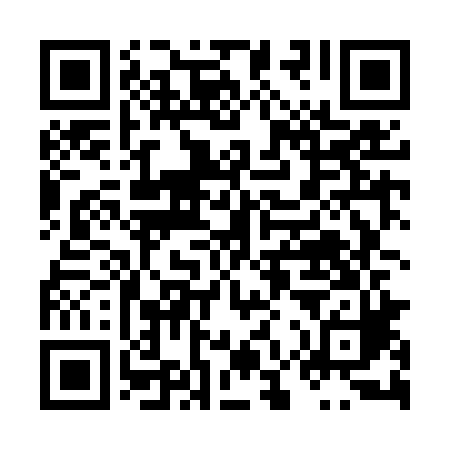 Ramadan times for Posada Rybotycka, PolandMon 11 Mar 2024 - Wed 10 Apr 2024High Latitude Method: Angle Based RulePrayer Calculation Method: Muslim World LeagueAsar Calculation Method: HanafiPrayer times provided by https://www.salahtimes.comDateDayFajrSuhurSunriseDhuhrAsrIftarMaghribIsha11Mon4:044:045:5111:393:355:295:297:1012Tue4:024:025:4911:393:375:305:307:1113Wed3:593:595:4711:393:385:325:327:1314Thu3:573:575:4511:393:395:345:347:1515Fri3:553:555:4211:383:415:355:357:1716Sat3:523:525:4011:383:425:375:377:1817Sun3:503:505:3811:383:435:385:387:2018Mon3:483:485:3611:373:445:405:407:2219Tue3:453:455:3411:373:465:415:417:2420Wed3:433:435:3211:373:475:435:437:2521Thu3:403:405:3011:373:485:455:457:2722Fri3:383:385:2711:363:495:465:467:2923Sat3:363:365:2511:363:515:485:487:3124Sun3:333:335:2311:363:525:495:497:3325Mon3:313:315:2111:353:535:515:517:3526Tue3:283:285:1911:353:545:525:527:3627Wed3:263:265:1711:353:555:545:547:3828Thu3:233:235:1411:343:565:555:557:4029Fri3:203:205:1211:343:585:575:577:4230Sat3:183:185:1011:343:595:595:597:4431Sun4:154:156:0812:345:007:007:008:461Mon4:134:136:0612:335:017:027:028:482Tue4:104:106:0412:335:027:037:038:503Wed4:074:076:0212:335:037:057:058:524Thu4:054:055:5912:325:047:067:068:545Fri4:024:025:5712:325:067:087:088:566Sat3:593:595:5512:325:077:097:098:587Sun3:573:575:5312:325:087:117:119:008Mon3:543:545:5112:315:097:127:129:029Tue3:513:515:4912:315:107:147:149:0410Wed3:493:495:4712:315:117:167:169:06